Lymphatic Chat With Mitzi & Carrie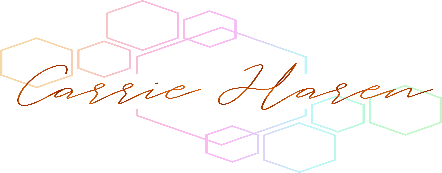 What is the Lymphatic System?Why is it important?How can I support it?  What are the benefits of supporting it?  Avoid if…+Dry Brushing++Essential Oils & Carrier Oils++Rebounder++Exercises++Breathing/Movement++Draining the Lymph Nodes++Gua Sha Stone++No Magic Pill+Medical Disclaimer – User acknowledges that the information in this event and website www.carrieharen.com are for general information only.  It is not intended as medical advice or to replace consulting with your healthcare provider who is familiar with your personal medical needs.                              Copyright Carrie Haren - 2022